PMAC Meeting Meeting MinutesAugust 6, 2019Below is the list of attendees and notes from the August 6, 2019.  The meeting was held at 38 New Heath Street in Boston. Attendees:Jennifer Leonard – Co Chair PMAC Tracy O’Brien – Co Chair PMACBob Barney – SWCPC/PMACJenny Jones – SWCP	CDavid Wean – PMAC - Bike Paths Pat Driscoll – DCRScott Romney – Carleton Court Dog Park & SWCPCBoston PO William Jones, E-13James Coughlan - Northeastern University Police (j.coughlan@northeastern.edu) Marsha Sasson – Carlton Court Dog Park Ralph Walton –  PMACCaliga – JP Resident Fredrick Vetterlein – PMAC Public Safety Updates:  D- 4 No one was present at the meeting due to Night Out in the Area D area . E13 – BPD P.O. William Jones No crime on the park were recorded on the corridor.Crime in Area E-13 is down 12% with Part 1 crimes.  There were 6 crimes that were highlighted around SWCP with most noted below:Clothes stolen from Laundromat.Motor vehicle was broken and found a shirt was stolen. Motor vehicle was broken and a witness saw 4 Fourteen year olds in the area.Two robberies with one when a victim was befriended by a person who then stole things from him..  The second was by a black male, who was 6’, was dragged into an area and then a purse was stolen.MBTA Transit Police  No one was present at the meeting.B2 – BPD  No one was present at the meeting due to National Night Out.State Police   No one was present at the meeting.Northeastern University – Officer James CoughlanA number of drug arrests were made on the SWC between Camden and Northampton Streets.NU Police moved some folks encamped behind the Carter Play Fields and tried to find referral resources for these individuals.  NU Police carry resource kits to assist people. Lots of needles are being found and being picked up in the SWCP area. Couple of B&Es were caught on camera. NU has installed many cameras in their area.  Some are able to focus on distant details such as license plate of a car. Full bike services and supplies can be found at Northeastern Police station located at 716 Columbus Avenue. This is a resource for SWCP bikers. You can call Northeastern Police at (617) 373-2121 to report any suspicious activity or odd behavior. Other: There were 2 bikes that had an accident near Roxbury Crossing.  As a follow-up PMAC sent a message to elected officials in the area about the safety factor.   Community Updates  Northampton Green/Mary Longley Garden Officially named “Mary Longley” garden at Northampton Green by state legislature. Need to get drawings from DCR. Bob to reach out to Judy Green from DCR.  These will be provided to our two volunteer designers. Next steps are to review design options with TDC and come back to PMAC with leading design(s) in the fall. Also notes was a planned development for a parking lot adjacent to Northampton Green of ~ 40 affordable condos.  This proposal needs to be reviewed with PMAC Co-chairs. Action:  Bob will follow up with Judy Green to get drawings.West Newton Street Garden ProjectPlease review write up for West Newton Garden below by Carla Coch.SWCPC West Newton Street design proposal:  The SE corner at W Newton would like to have a plan that come Spring could be planted. I hope we pool all our ideas and think of the landscaping - which does not seem to need to be symmetrical (as perhaps it once was). I (CARLA) propose the removal of the large white rhododendrons which are quite elderly and can quickly turn brown. Leaving some juniper or pines in the mid-range, I suggest a grove of variously-colored Japanese maples with maybe a white vinca floor. In the late afternoon sun, the maple leaves would be radiant, and the trees would allow sight lines so folks couldn’t easily hide there.Action:  Please provide feedback to PMAC on any suggestions or concerns before the September PMAC meeting.  Burnett Street, Community Garden Project Fred reviewed the design at the PMAC meeting.  Below are some of the discussion points:Need to provide input on how many plots and the size of each, thought to be small as reflected in the design.  Also need to determine what is needed for accessibility and use standards from DCR’s Accessibility staff member or online ADA resources.  SNA will determine who pays for the water that will help us understand how many gardeners are needed and will work with Dave Williams of SSG to work on the management structure.Carlton Court Dog ParkWe reviewed the suggested signage at the park.  Suggestions to consider: Change end time to 10:00 pm vs. 9:00 pm.   [Will keep the current 10pm wording.]Add wording about non neutered dogs. Add Icons to signage to improve messaging, see below: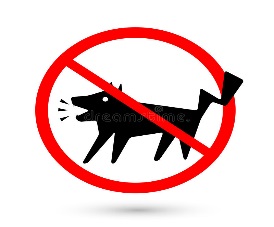 Put in order or importance for dog owners.Action:  Carlton Court members need to come back with suggested changes before September meeting.Bikes/Path Updates by DCR & David Wean: There is not full funding for full path renovation but funding in place for a study. They will get rid of cobblestone “skirts” with asphalt via funding from other DCR sources. [in the long run] the pathways needs to be widened (but trees have matured and this is an obstacles) and time to do this “hand work” around tree is time-consuming and expensive (such as removing asphalt).  Engineering marked off 13 spots.  David has provided pictures to Pat for problem areas of an additional 86 spots.  Action: Re-prioritize needs and send prioritize to Ben Gideon, including the steep and uneven sloped sections at Mass Ave and English High School. DCR Updates/Needs: Park goers need to report the lights that are out on the corridor by providing the lamp post number to DCR.  Lights that are thought to be out are between Ruggles to English High School. Action:  Do we have a volunteer that can survey all of the lights between Ruggles and English High School? Universal Access Meeting: Meeting with Accessibility Coordinator on Monday and the cobblestone skirts will be brought up.  We need to look at pitch near English High School and Mass Ave T (odd side) and also look the Hubbard LaMartine Community Garden. Action: Please email Jennifer with any accessibility concerns or needs by August 11, 2019.  City of Boston RFP Work Near SWCP:  BTD (Boston Transportation Department created an RFP to look at two major items:Create a low stress bike route from the SWCP to Boston Public Gardens and Longfellow Bridge. Improve cross streets on SWCP to make safer.PMAC provided input to Stephanie Seskind. Meeting adjourned at 8:59 pm. 